 							                    FOR MORE INFORMATION: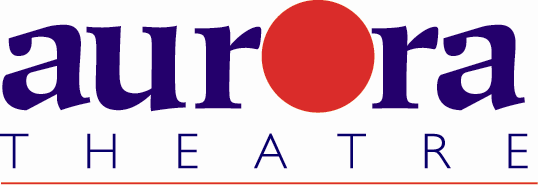 Laurel HaislipBRAVE Public Relations404.233.3993lhaislip@emailbrave.comSwing into a sensational summer this June at Aurora Theatre Comedy nights, circus performances, spooky tours and more at Lawrenceville’s favorite theaterLAWRENCEVILLE, Ga. (June 4, 2018) – Summer is officially here, and Aurora Theatre is offering plenty of fun for all ages! Adults looking for an evening of uncontrollable laughter can enjoy the famous Henry Cho Comedy Tour or one of Brian Moote’s hilarious special performances. Rain and summer heat keeping the kids inside all day? Get them off of the couch and into Aurora’s Children’s Playhouse for the historic story of How Shakespeare Won the West or wow them with the high-flying thrills of Galerie Cirque. There’s still plenty of time for a spooky night out with Lawrenceville’s Ghost Tours – there’s something for everyone at Aurora this June!Special June ProgrammingAurora Children’s Playhouse: Summer EditionWednesdays at 10 a.m. and 11:30 a.m.Aurora Theatre brings the best children’s performers in the region to Gwinnett County, including puppeteers, magicians, storytellers, jugglers and musicians as a part of this series intended for youngsters to have their first theatrical experience. Families will witness world-class artistry in downtown Lawrenceville. At about 45 minutes each, these lively performances are designed perfectly for the young attention span but are fun for the whole family. Playhouse tickets are $7; punch cards are available for $50 and good for 10 admissions to any Children’s Playhouse show with no expiration date. For more information, visit AuroraChildrensPlayhouse.com.		Construction Junction		Wednesday, June 6		Construction Junction is an action-packed storytelling activity combining digital gaming, music, magic and animation! The audience is divided into two teams who must endure physical challenges, while puzzle solving, helping with magic tricks and performing team comedy skits to be the first to get their construction crew to the build-it site. The team who completes their onstage construction project first, wins!		Galerie Cirque		Wednesday, June 13AKmē Instant Circus, the performance company of Akrosphere Aerial & Circus Arts, returns to Aurora Children’s Playhouse with more riveting fun and high-flying thrills. Children of all ages will be amazed by the museum-inspired art that comes alive on horizontal aerial hoops, crossed wheels and more!		How Shakespeare Won the West		Wednesday, June 20Appropriate for even the youngest theatergoers, Atlanta Shakespeare Company combines tales from history with the best of the Bard, using live music and puppetry to bring Shakespeare’s words and characters to life. This 45-minute performance weaves together scenes from Hamlet, Taming of the Shrew, Macbeth and more. This fast-paced, high-energy ‘western’ is the perfect introduction to Shakespeare and the impact he has had on our world.Aurora Comedy NightsKatie Causey will host Aurora Theatre’s Comedy Nights in June. On select weekends, comedy-lovers can enjoy laughter-filled evenings featuring a full bar (with no standard two drink minimum!), intimate setting and side-splitting fun! For more information, please visit bit.ly/ATComedyNights.	BlackTop ImprovFriday, June 8 and Saturday, June 97:15 and 9:15 p.m.Tickets $18Since its start in 1997 in Atlanta, BlackTop Improv Group has become one of the most requested and respected improvisation acts in the country. With quick wit and imagination, they are the only improv troupe in the nation with six internationally known stand-up comedians who tout appearances on BET, HBO and Comedy Central. Performers instantly use suggestions from the crowd to build hilarious scenarios, involving audiences in the creation of every scene. Tried and tested funny time and again, BlackTop Improv is an entertainment favorite for many industry showcases and festivals including the Urban Comedy Festival, Laffapalooza, Learn through Laughter and The Improv in Los Angeles.Brian Moote	Featuring some of the city’s top comedians	Saturday, June 16	7:15 and 9:15 p.m.Tickets $25Aurora Theatre welcomes Brian Moote for one-night-only with two special performances. Adult audiences are in for an evening of laughter and fun as some of the city’s top comedians join Moote on the Aurora Stage.The Henry Cho Comedy Tour	Featuring Aaron Weber	Saturday, June 23	7:15 and 9:15 p.m.	Advance Tickets $30	Door Tickets $35With appearances on NBC’s “The Tonight Show” and Young Comedians Special, Henry Cho is sure to have audiences bent over laughing with his good, clean, versatile fun.Continuing in June…Lawrenceville Ghost ToursFriday and Saturday at 8:30 p.m.
Adults $12, Children $9Aurora Theatre actors give thrill seekers a fun, chill-down-their-spine scare to the core with this spooky tour around Lawrenceville, featuring real stories and places. Tour begins and ends at Aurora Theatre and runs May through September, with tours continuing every night in October. To purchase tickets online, please visit scarystroll.com or call 678.226.6222.	MAMMA MIA!	Saturday, June 9 through Sunday, June 24 at the Ferst Center for the Arts at Georgia TechTickets $30-$85A mother, a daughter, three possible dads and a trip down the aisle you’ll never forget! Mamma Mia!combines the timeless tunes of super group ABBA with a sunny, funny tale that unfolds on a Greekisland paradise. On the eve of her wedding, Sophie’s quest to discover the identity of her father bringsthree men from her mother’s past back into her life for the first time in 20 years. For tickets, please visit: https://tickets.arts.gatech.edu.For more information or to purchase tickets for events, call the Box Office at 678.226.6222 or visit www.auroratheatre.com.
###Under the artistic leadership of Co-Founders and Artistic Directors Anthony Rodriguez and Ann-Carol Pence, now in its 22nd Season, Aurora Theatre produces professional live entertainment to suit everyone’s taste. Aurora Theatre is home to over 750 events each year. Two series of theatrical productions, the Peach State Federal Credit Union Signature Series and the GGC Harvel Lab Series, are comprised of the biggest Broadway plays and musicals alongside exciting contemporary theatre. Additionally, Aurora produces concerts, stand-up comedy, children’s programs, metro Atlanta’s top haunted attraction Lawrenceville Ghost Tours, as well as Atlanta’s only professional Spanish language theatre, Teatro Aurora. Aurora Theatre is a world-class theatrical facility with two performance venues. An additional new $26-million arts and cultural facility in the heart of the Historic Downtown District is on schedule to be completed in 2020. The facility will cover over 50,000 square feet of space including a new 525-seat mainstage theater, Cabaret theater, education space for classes and practice rooms, office space and will connect to the existing Aurora Theatre in Downtown. The mainstage, once constructed, will host one of the largest live performing arts stages in the state of Georgia. Nestled on the square in historic downtown Lawrenceville, Aurora has FREE attached covered parking and is surrounded by restaurants and shops. Aurora Theatre has garnered numerous accolades highlighted by recent achievements that include a 2016 Governor’s Award for the Arts & Humanities, winner of ten 2017 Suzi Bass Awards, Creative Loafing’s “2010 Best Theatre Company,” Georgia Trend Magazine’s “2011 Best Places to Work in Georgia,” Atlanta Business Chronicle’s “2012 Best Places to Work”, Atlanta Magazine’s “Best of Atlanta 2013”,Georgia Hispanic Chamber of Commerce’s 2014 President and CEO Award for Excellence in Arts, and Gwinnett Chamber’s 2015 IMPACT Regional Business Award for Hospitality. 